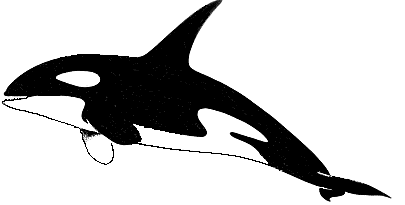 ORCACommande de viandeA retourner au plus tard le vendredi 17 mai 17h00 à Franck Locquet – poste 4401 - en B001NOM :    	  Prénom :   	Bureau :  	Tél :  	DésignationQuantitéPrix unitaireTOTALDésignationQuantitéPrix unitaireTOTALColis 40 €40 €Colis n° 180 €Colis n° 280 €Colis n° 380 €Colis n° 480 €Spécial – Grillades – Colis 180 €Spécial – Grillades – Colis 280 €Colis Spécial été80 €Spécial Bœuf80 €Spécial Porc80 €Spécial  Volaille80 €Colis Spécial Bœuf Salers120 €1 paquet de Chipolatas nature ou  herbe (environ 1 kg) rayer ma composition non désirée12 €10 Bavettes Aloyau30 €1 paquet de Merguez (environ 2,5 kg)23 €1 paquet de blanquette de veau (3kg)30 €1 paquet de Blanc de Poulet (environ 2,5 kg) 23 €1 paquet de Saucisse Couteau 1 kg 200 environ12 €1 paquet d’Andouillettes de Troyes (sv par 7) (environ 1,3 kg)18 €1 Tournedos de Bœuf (environ 1,2 kg)15 €1 paquet de 6 cuisses de canard confites (environ 1,7kg)20 €10 Lambshops d’Agneau (environ 2 kg)30 €                       Chèque à l'ordre de SARL ArchenaultTotal à réglerTotal à régler